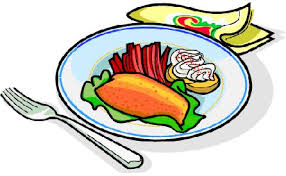      V 46   (14-18/11)    Må     Kyckling med krämig currysås, ris    Ti        Fiskpanett, örtmajonnäs, kokt potatis    On      Pasta, krämig nöt- och linsbolognese    To       Chicken nuggets, sweet chilicreme, ris    Fr        Asiatisk wokgryta med nötskav och grönsaker, äggnudlar            V 47   (21-25/11)   Må      Chili con carne, ris      Ti        Gratinerad fisk med frasigt täcke, potatismos     On      Pasta Alfredo med kyckling    To       Krämig pumpasoppa, pannkaka, sylt, grädde    Fr        Hamburgare, bröd, sallad, dressing, klyftpotatis     V 48   (28/11-2/12)    Må    Kycklinggryta med basilika och vitlök, ris     Ti       Panerad fisk, dansk remoulad, kokt potatis     On     Spagetti, köttfärssås    To      Korv Stroganoff, ris    Fr       Nötfärsbiff, fetaostcréme, rostad potatis       V 49   (5-9/12)    Må     Oxpytt, rödbetor      Ti        Fisk Bordelaise, potatismos     On     Pasta med rökt kalkon, ost och purjolök    To      Soppa Milanese, créme fraiche, bröd    Fr       Kyckling med tzatziki, klyftpotatis                                                                                                      V 50   (12-16/12)    Må     Indisk curry med kyckling och grönsaker, ris       Ti       Risgrynsgröt, bröd, ost, frukt     On     Pasta med kyckling, skogssvamp och lök    To      Panerad fisk med citron, dillmajonnäs, kokt potatis    Fr       Ostgratinerad tacogratäng, ris 